 План-конспект урока дизайна на тему«Орнамент. Происхождение и назначение. Стилизация.  Основные законы композиционного построения орнамента. Характерные черты орнаментов. Виды орнаментов»Выполнили:                                                            учитель дизайна Терентьева Г.А.,                                                            учитель ИЗО и дизайна Герасименко Т.Б.Класс -  6Тема: « Виды и типы орнаментов. Создание мотива»Цели урока:Образовательная: познакомить с понятиями «орнамент», «раппорт»,  «мотив»; ознакомить учащихся с символикой в орнаменте;, углублять и расширять знания об истории и развитии народных художественных промыслов; правилами стилизации и создания орнаментаРазвивающая: развивать образное мышление, внимание фантазию; развивать способности профессиональной адаптации к изменяющимся социально-экономическим условиям; сформировать у учащихся целостное восприятие народного искусства как часть культуры народа; развивать творческое воображение.Воспитательная: привитие интереса к культуре, к истокам народного творчества; воспитание усидчивости, аккуратности, терпения довести начатое дело до конца; воспитать экономичное отношение к используемым материалам, привитие основ культуры труда.Тип урока: комбинированныйМетоды проведения занятий: рассказ, объяснение, беседа, лекция, демонстрация, самостоятельная работа, фронтальный опрос.Межпредметные связи: ИЗО, история, окружающий мирОбъект труда: составление мотива для создания  орнамента Оборудование и учебно-наглядные пособия:Для учителя: Мультимедийный проектор, компьютер, презентация в формате PowerPoint, иллюстрации с изображением орнаментов.Для учащихся: Тетрадь, цветные карандаши или фломастеры, альбомные листы.Литература для учителя:Маслова, Г. С. Орнамент русской народной вышивки как историко-этнографический источник. М.: Наука, 1978. – 216 с.Фокина, Л.В. Орнамент: учеб. пособие / Л.В. Фокина. – Ростов-на Дону: Феникс, 2000. – 96 с.Эзотерический интернет-магазин и форум “Магистериум”. Русская вышивка. Значение элементов русского народного орнамента вышивки и ручного ткачества. Web: http://magicbay.ru/dir.php?id=71Литература для учащихся:Слайд-шоу. Значение и создание  орнаментов.  Фокина, Л.В. Орнамент: учеб. пособие / Л.В. Фокина. – Ростов-на-Дону: Феникс, 2000. – 96 с.Оформление доски:    Орнаменты народов РоссииХод урокаОрганизационная часть (2 мин.)1.1. Приветствие1.2. Контроль посещаемости1.3. Сообщение темы и плана работы на урокеПроверка домашнего задания (4 мин.)Вопросы к классу:Что такое композиция? (Это такая организация картинной плоскости, при которой устанавливаются закономерные, согласованные отношения между картинной плоскостью и изображением)Что такое симметрия? (Это греческое слово, означает «гармонию», «соразмерность».  Симметрична фигура (или группа фигур), если части, ее составляющие, будут равными и однообразно расположенными)Что такое ассиметрия? (Если в предмете (или фигуре) отсутствуют элементы симметрии, то их называют асимметричными. Асимметрия всегда придает пластической форме динамику и выявляет ее потенциальную способность к движению)Изложение нового материала (25 мин.)Профессия дизайнера является одной из привлекательных профессий, т.к. она становится сегодня всё более востребованной. Целью дизайна является создание гармоничной предметной среды, наиболее полно удовлетворяющей материальные и духовные потребности человека.Дизайнер одежды – это изобретатель. Он придумывает модели одежды, детали, аксессуары. Придумывает и адаптирует их к повседневной нашей жизни. В противном случае, как бы красиво и роскошно не выглядели идеи, они не будут востребованы.Безусловно, красивую и оригинальную вещь можно купить в магазине, но тогда она стоит немалых денег, а также можно сделать не менее оригинальное изделие своими руками, либо переделать из старой вещи и сэкономить деньги. Помимо этого изготовленное изделие или отделка на нем своими руками имеет и другую функцию - защитную.Орнамент – в переводе с латинского - это узор, состоящий из ритмически упорядоченных элементов, предназначенный для украшения каких-либо изделий или архитектурного объекта.Орнамент — один из древнейших видов изобразительной деятельности человека, в далеком прошлом несший в себе символический и магический смысл, знаковость. В те времена, когда человек перешел к оседлому образу жизни и начал изготавливать орудия труда и предметы быта. Стремление украсить свое жилище свойственно человеку любой эпохи. 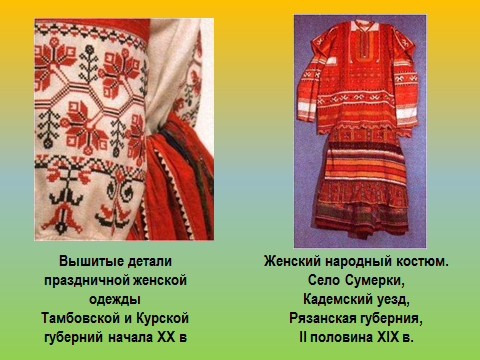 (Слайд 1)Орнаменты имеют древний магический смысл. Например, почти у всех народов мира орнамент на одежде наносился на рукава, подол и горловину, а женщины носили фартук с орнаментом, который закрывал все детородные органы. Считалось, что таким образом можно было оградить себя от злых духов.В древнем прикладном искусстве магический элемент преобладал над эстетическим, выступая в качестве оберега от стихии и злых сил. По-видимому, самый первый орнамент украсил сосуд, вылепленный из глины, когда до изобретения гончарного круга было еще далеко. И состоял такой орнамент из ряда простых вмятин, сделанных на горловине пальцем примерно на равном расстоянии друг от друга.. естественно, эти вмятины не могли сделать сосуд более удобным в пользовании. Однако они делали его интереснее (радовали глаз) и, главное, «защищали» от проникновения через горловину злых духов. Тоже самое относится и к украшению одежды. Магические знаки на ней оберегали тело человека от злых сил. Поэтому не удивительно, что узоры-заклинания располагали на вороте, рукавах, подоле. Любуясь природой, человек давно заметил в ней множество интересных, причудливых форм и цветовых оттенков: узоры крыльев бабочек и птиц, узоры на змеиной коже или на спине гусеницы, рисунки листьев разных растений и коры деревьев. Природа для человека - источник всего, в том числе - и вдохновения.Ряд элементов орнамента имеет символическое значение. В музеях и в наших квартирах встречаются вещи, украшенные орнаментальными мотивами, смысл которых нам сейчас непонятен. Это язык символов наших далеких предков, для которых каждая линия, каждая геометрическая фигура что-то означала.Что такое "символ”? Для примера возьмем самое простое и всем понятное: снежинка в узоре символизирует зиму, цветок – весну, ягода – лето. Так рисуют дети: зима - значит на рисунке будут снежинки, дождь - крупные капли, и т.пДавайте посмотрим основные символы в орнаменте. Зарисуем таблицу. Символика в орнаментеТаблица1Возникновение орнамента уходит своими корнями в глубь веков и, впервые, его следы запечатлены в эпоху палеолита (15—10 тыс. лет до н. э.). В культуре неолита орнамент достиг уже большого разнообразия форм и стал доминировать. Со временем орнамент теряет своё господствующее положение и познавательное значение, сохраняя, однако, за собой важную упорядочивающую и украшающую роль в системе пластического творчества. Каждая эпоха, стиль, последовательно выявившаяся национальная культура вырабатывали свою систему; поэтому орнамент является надёжным признаком принадлежности произведений к определённому времени, народу, стране. Цель орнамента определилась — украшать. 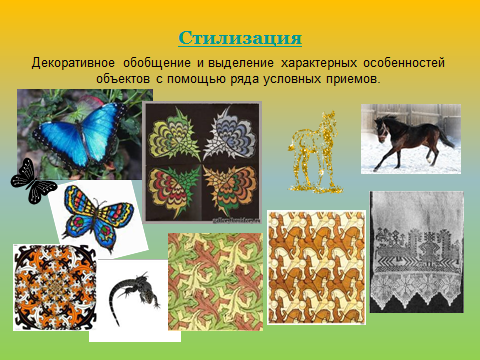 (Слайд 2)Стилизация - это использование в творческой деятельности уже встречавшихся в истории мирового искусства художественных форм и приемов, стилевых черт в новом содержательном контексте для достижения определенных идеологических и эстетических целей. Каждый материал диктует свой способ стилизации)В творческом процессе проектирования  орнамента приходится отбрасывать несущественные  детали и подробности предметов и оставлять только  общие, наиболее характерные и отличительные черты.Например ,цветок ромашки  или подсолнуха может выглядеть в орнаменте упрощенно.Вначале выполняется зарисовка с натуры, максимально верно передающая сходство и подробности (этап «фотографирования»).Далее  переход от зарисовки к условной форме.Это второй этап — перевоплощения, трансформации, стилизации мотива. Из одной зарисовки можно извлечь  различные орнаментальные решения.Художник может изменять предмет в любой степени, отход от натуры бывает очень значительным. Цветок, лист, ветку можно трактовать почти как геометрические формы или сохранить природные плавные очертания. Например, преобразовать живописными средствами реальный образ цветка в декоративный и даже абстрактный можно такОбобщение формы живописными средствами: а)реалистическое изображение,  б)декоративное изображение,в)абстрактное изображениеСтепень обобщенности формы и выбор средств художественной выразительности определяются поставленной задачей, задуманным образом.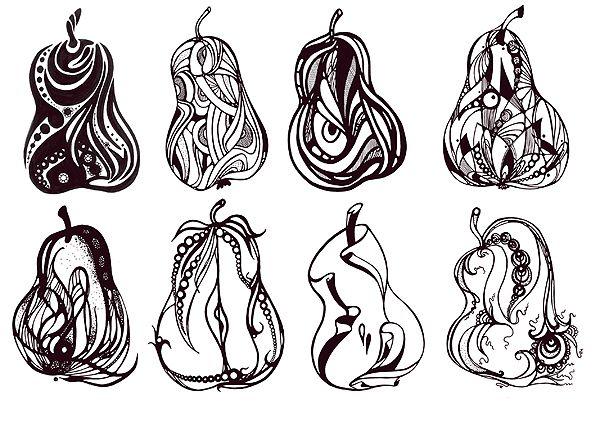 Таблица 2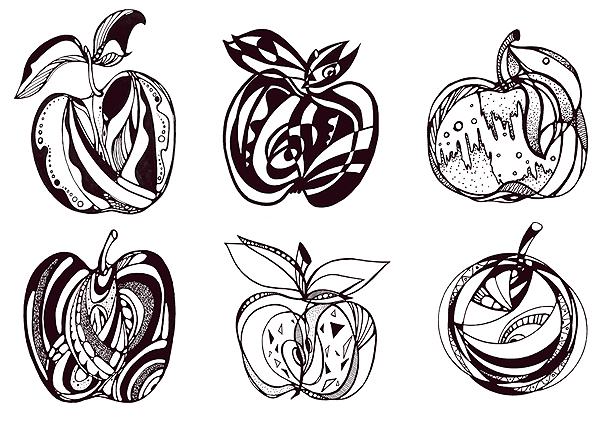 Таблица 3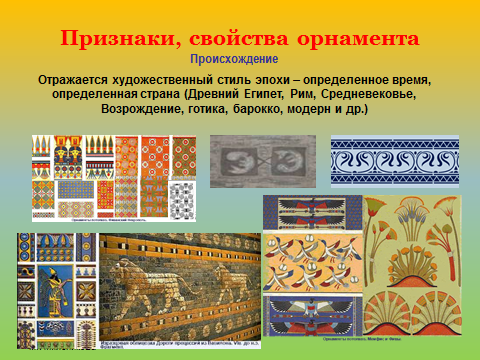 (Слайд 3)Основной признак орнамента - это его подчиненность художественному образу, форме и назначению объекта, в художественной обработке которого он применяется. Самостоятельного художественного образа орнамент не имеет, и всецело зависит от объекта, на который он накладывается.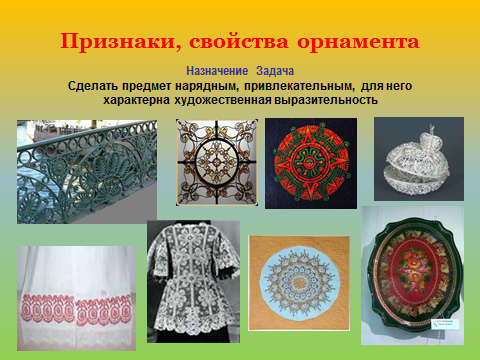 (Слайд 4)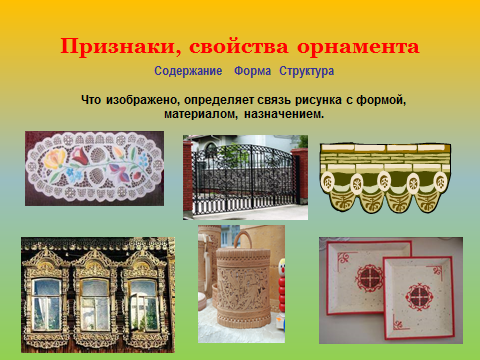 (Слайд 5)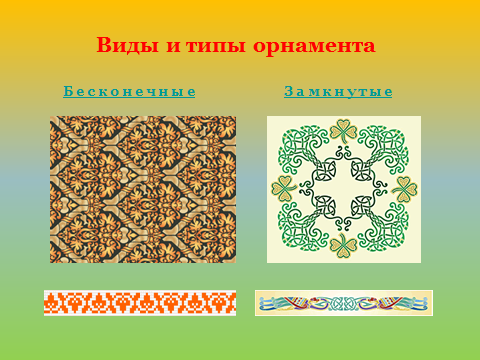 (Слайд 6)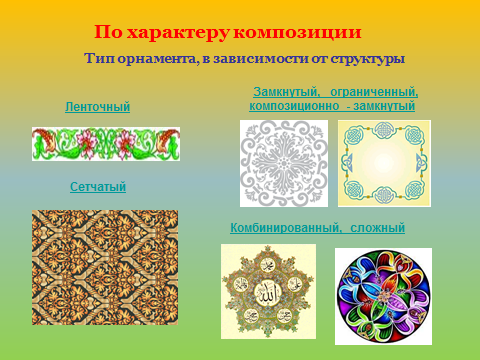 (Слайд 7)1) Лента или ленточный орнамент  применяется при оформлении зданий, предметов, вещей в качестве бордюра, фриза, каймы, тесьмы, обрамления и др.Один из самых древних, распространенных и богатых вариантами вид ленточного орнамента - меандр. Он образован в виде ломаных (под прямым углом) непересекающихся или пересекающихся линий. Прямоугольный мендр сторится на сетке квадратов причем ширина полоски меандр равна ширине промежутков между изгибами этой полоски. Разработан в искусстве Древней Греции. Мендр - древнегреческое название реки на юге Турции - Большой Мендерес. Орнамент-лента в виде волны также часто применялся в Древней Греции. При построении ленточного орнамента используются геометрические преобразования: симметрия, параллельный перенос, поворот.2) РозеткаОбщее название замкнутых орнаментов, заключенных в различные фигуры. Иногда под розеткой понимают только орнамент в круге. При построении розеток применяются геометрические построения: деление окружности на равные части, симметрия, поворот.3) Сетчатый орнамент или сеткаЕще его называют мозаика. Это бесконечно простирающийся орнамент. Как правило заключен в какие-то рамки, являющиеся границами декорируемого предмета. Для построения сетчатых орнаментов применяют  два вида сеток - четырех- и треугольную. Треугольная состоит только из правильных треугольников, четырехугольная - из квадратов, прямоугольников, ромбов или параллелограммов. Из орнаментов наиболее распространены ленточный, сетчатый и композиционно – замкнутый.Ленточный (полосный) орнамент строится из одинаковых, повторяющихся или чередующихся элементов, расположенных вдоль кривой или прямой линии.Ленточный орнамент может быть в виде горизонтальной, вертикальной или наклонной полосы. Для такого орнамента характерна открытость, то есть важность его продолжения.  В основе сетчатого орнамента лежит ячейка с вписанным в неё орнаментальным мотивом – раппортом. Размер ячейки может быть различной.Сетчатый орнамент характерен для тканей в большей степени. Ячейка может неоднократно повторяться. Сетчатый орнамент строится аналогично полосному. Основная задача при его построении – правильно нанести оси симметрии.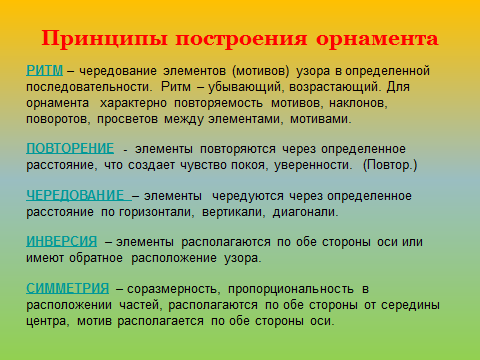 (Слайд 8)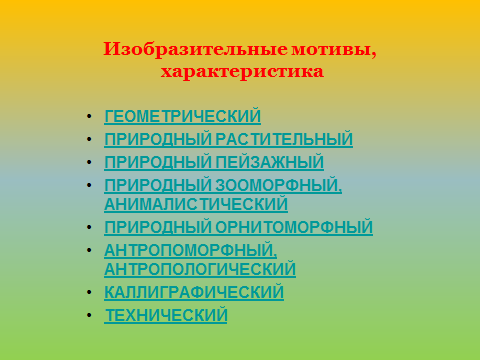 (Слайд 9)В зависимости от характера мотивов различают следующие виды орнаментов: геометрический, растительный, зооморфный, антропоморфный и комбинированный и т.д.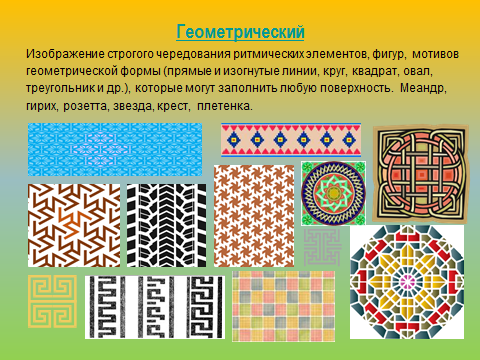 (Слайд 10) Геометрический орнамент – состоит из геометрических элементов, характерно строгое чередование элементов и их цветовое сочетание.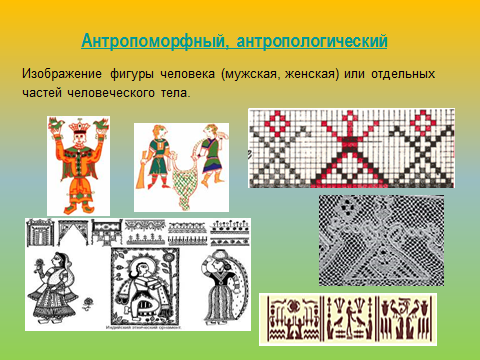 (Слайд 11)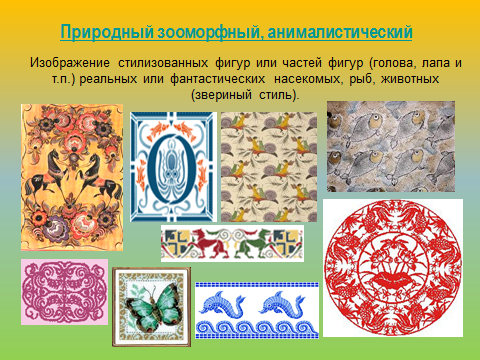 (Слайд 12)Зооморфный орнамент – в основу положены как реалистические, так и условные, стилизованные изображения птиц, зверей, рыб.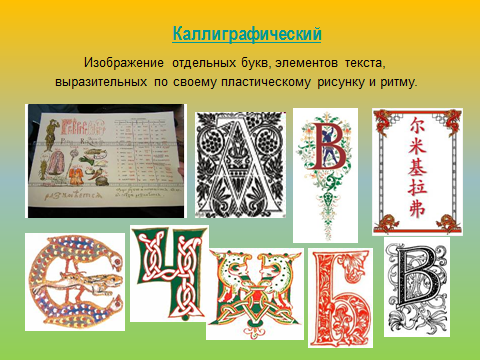 (Слайд 13)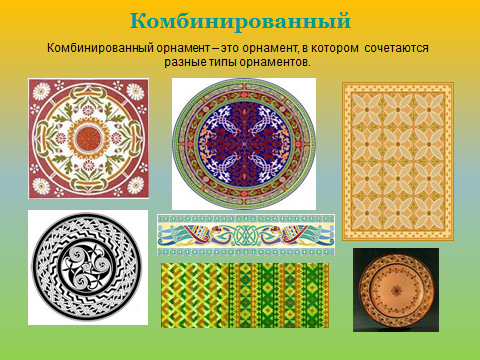 (Слайд 14)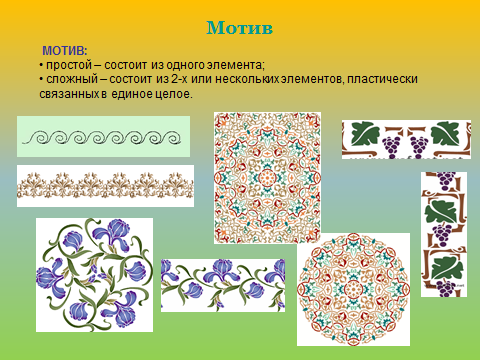  (Слайд 15)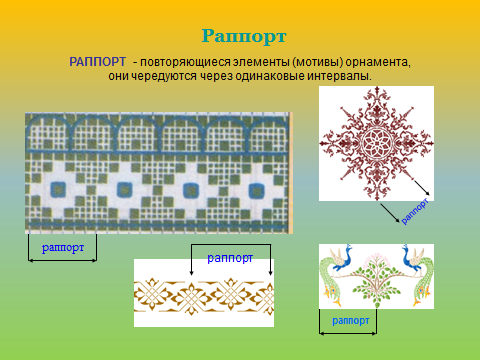  (Слайд 16)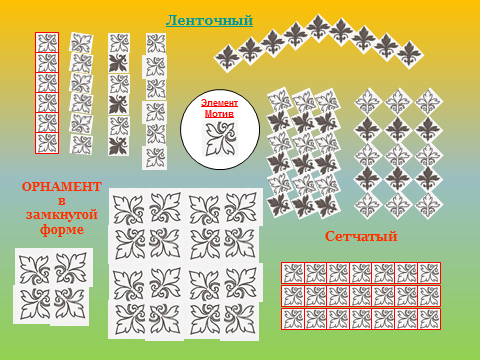 (Слайд 17)Закрепление нового материала (4 мин.)– Что такое орнамент? (С латинского «украшение», состоящее из ряда ритмических упорядоченных элементов).– Ритмически повторяющийся элемент (мотив) или несколько элементов, из которых складывается орнамент это _________________. (Раппорт)– Какие виды орнаментов вам известны? (Растительные, геометрические, фантазийные, геральдические, зооморфные т.д.)– Дайте определение понятию «стилизация». (Это использование в творческой деятельности уже встречавшихся в истории мирового искусства художественных форм и приемов, стилевых черт в новом содержательном контексте для достижения определенных идеологических и эстетических целей.)Практическая работа (30 мин.)5.1. Вводный инструктажСейчас на практическом уроке мы попробуем с вами составить мотив, который можно использовать для всех видов орнамента. Применив стилизацию и выбрав тип орнамента.Выполнять эскиз мотива  мы будем на альбомных листах цветными карандашами или фломастерами. Сначала определяем вид орнамента, который мы хотим применить: геометрический, растительный, зооморфный, фантазийный и т.д. 5.2. Самостоятельная работа учащихся5.2.1. Текущий инструктажВо время работы провожу индивидуальный инструктаж.5.2.2. Целевые обходыВо время целевого обхода проверяю правильность выполнения эскизов и соответствие их намеченным целям практической работы.5.3. Заключительный инструктаж Анализ характерных ошибок и их причин.Повторение основных видов орнамента и объяснение основного принципа составления орнамента.Подведение итогов урока (8 мин.)Просмотр всеми учащимися выполненных заданий, обоснование выбора учащимся данного орнамента, колорита, цветовой гармонии и что он мог бы означать.Значение символаСолнце – источник жизни, обладающий живительной силой.Земля – изображение женской фигуры, матери-Земли.Птицы – спутники солнца, символ добра, любви, мира, согласия в доме.Конь – оберег домашнего очага, символ добра.Древо – символ жизни, единства рода.Огонь – очистительная сила.Вода – живительная сила.